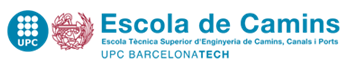 Treball realitzat per:Nom i CognomsDirigit per:Nom i CognomsMàster en: Enginyeria …..Barcelona, dataDepartament d........................